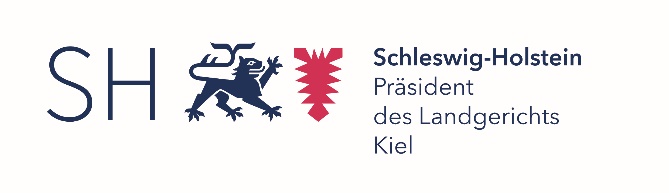 Freiwillige Arbeitsgemeinschaft KurzvortragSehr geehrte Damen und Herren,im Landgericht Kiel, Schulungsmodul (Ort ggf. wechselnd) wirdvom 04.01.2023 bis zum 22.02.2023 jeweils mittwochs um 14:00 Uhrdie freiwillige Arbeitsgemeinschaft zum Aktenvortrag angeboten.Leiter der Arbeitsgemeinschaft sind Herr Richter am Amtsgericht Voß und Herr Direktor des Amtsgerichts Martins. Schwerpunkt der Arbeitsgemeinschaft ist die Vorbereitung auf den Aktenvortrag in der mündlichen Prüfung für das 2. Staatsexamen. Die Ausschreibung richtet sich vorrangig an Kieler Referendar*innen, die sich in der Wahlstation befinden oder unmittelbar vor der mündlichen Prüfung stehen. Übrige freie Plätze werden nach dem Eingangsdatum der Bewerbung verteilt.Es findet eine Voranmeldung unter Referendare@lg-kiel.landsh.de für diese AG statt. Fristende ist der 22.12.2022. Bitte geben Sie bei der Anmeldung folgende Daten an:Die Bewerber werden ab dem 23.12.2022 über einen Platzerhalt oder eine Absage für die AG informiert werden.Eine Erstattung von Reisekosten findet nicht statt.Mit freundlichen Grüßeni. A. Gers Richter am LandgerichtName, VornameLandgerichtsbezirkWahlfachKontaktdaten